Application for Membership/Renewal October 2023 to September 2024	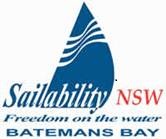 I hereby apply to become a member of Sailability NSW Inc and its Batemans Bay Branch.In the event of my admission as a member, I agree to be bound by the rules of Sailability NSW Inc and its Batemans Bay Branch for the time being in force and agree to abide by all their decisions with regard to activities at a Sailability event. My relevant personal details, which I understand are necessary to complete the membership database, are:Electronic payment may be made to BSB   112-879, Account   154 032 101   Enter family name in Reference.Please return completed form either in person, by email contact@sailabilitybatemansbay.com or by mail to:	Sailability Batemans Bay	90, The Anchorage, Moruya Heads NSW 2537I understand that the following personal information is optional but will assist Sailability NSW and its Batemans Bay Branch with organisation of events and future development planning:For membership renewal, there is no need to fill out any of these boxes if your information is the same as previous year(s).Qualifications/ExperienceOther relevant qualifications? Are you a recreational Sailor?     Yes     /     NoDo you have boat maintenance skills?      Yes     /     NoWould you be interested in a “Learn to Sail” program?     Yes     /      NoFamily name:  Given name(s):  Address: Address: Home phone: Mobile phone: Email: Date of birth: Next of kin: Next of kin: Relationship to me: Address: Address: Address: Home phone: Work Phone: Mobile phone: Membership to Sailability Batemans Bay Branch                   $20.00Extra family members $5.00 but please complete a membership form for each personSignature: Date: I have a disability       Yes / NoType of disability:Type of disability:I need assistance       Yes / NoType of assistance:Type of assistance:I have a family member / friend / carer to help me     Yes / NoI have a family member / friend / carer to help me     Yes / NoI use a wheel chair  Yes / NoI have sailed before     Yes / NoDetails:Details:I would like to be involved in the Branch Committee    Yes / NoRelevant skills:I would like to be a volunteer on sailing days               Yes / NoRelevant skills:I heard about Sailability from:I heard about Sailability from:Small Boat     Sailing    Small Boat     RacingPower BoatSafety Boat HandlingYachtingInshoreYachtingOffshorePower Boat LicenceNo:Expiry Date:First Aid CertificateNo:Expiry Date:Working With ChildrenNo.Expiry Date: